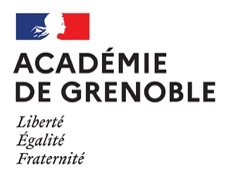 FICHE CERTIFICATIVE d’APSA (FCA)Baccalauréat Professionnel (BCP) - CCF EPSFICHE CERTIFICATIVE d’APSA (FCA)Baccalauréat Professionnel (BCP) - CCF EPSFICHE CERTIFICATIVE d’APSA (FCA)Baccalauréat Professionnel (BCP) - CCF EPSFICHE CERTIFICATIVE d’APSA (FCA)Baccalauréat Professionnel (BCP) - CCF EPSFICHE CERTIFICATIVE d’APSA (FCA)Baccalauréat Professionnel (BCP) - CCF EPSFICHE CERTIFICATIVE d’APSA (FCA)Baccalauréat Professionnel (BCP) - CCF EPSCA5Référentiel national rappel Circulaire du 29-12-2020, BOEN n°4 du 28 janvier 2021 et annexe1 (CCF)Référentiel national rappel Circulaire du 29-12-2020, BOEN n°4 du 28 janvier 2021 et annexe1 (CCF)Référentiel national rappel Circulaire du 29-12-2020, BOEN n°4 du 28 janvier 2021 et annexe1 (CCF)Référentiel national rappel Circulaire du 29-12-2020, BOEN n°4 du 28 janvier 2021 et annexe1 (CCF)Référentiel national rappel Circulaire du 29-12-2020, BOEN n°4 du 28 janvier 2021 et annexe1 (CCF)Référentiel national rappel Circulaire du 29-12-2020, BOEN n°4 du 28 janvier 2021 et annexe1 (CCF)Référentiel national rappel Circulaire du 29-12-2020, BOEN n°4 du 28 janvier 2021 et annexe1 (CCF)Référentiel national rappel Circulaire du 29-12-2020, BOEN n°4 du 28 janvier 2021 et annexe1 (CCF)Champ d'apprentissage n° 5 : Réaliser et orienter son activité physique pour développer ses ressources et s’entretenirDans ce champ d’apprentissage, l’élève apprend à s’entrainer pour viser à long terme, de façon lucide et autonome, le développement et l’entretien de ses capacités physiques en lien avec un projet personnel d’entraînement. Principes d'évaluation Deux moments d'évaluation sont prévus : l'un à l'occasion d'une situation en fin de séquence et l'autre au fil de la séquence.Situation de fin de séquence : notée sur 12 points, elle porte sur l'évaluation des attendus suivants :Concevoir et mettre en œuvre un projet d’entrainement pour répondre à un mobile personnel de développement.Éprouver différentes méthodes d’entrainement et en identifier des principes pour les réutiliser dans sa séance.L’équipe pédagogique spécifie l’épreuve d’évaluation du CCF et les repères nationaux dans l’APSA support de l’évaluation.Évaluation au fil de la séquence : notée sur 8 points, elle porte sur l’évaluation de 2 AFLP retenus par l’enseignant parmi les 4 suivants :Systématiser un retour réflexif sur sa pratique pour réguler sa charge de travail en fonction d’indicateurs de l’effort (fréquence cardiaque, ressenti musculaire et respiratoire, fatigue générale).Agir avec et pour les autres en vue de la réalisation du projet d’entrainement en assurant spontanément les rôles sociaux.Construire une motricité contrôlée pour évoluer dans des conditions sécuritaires.Intégrer des conseils d’entrainement, de diététique, d’hygiène de vie pour se construire un mode de vie sain et une pratique raisonnée. ModalitésL’enseignant de la classe retient le meilleur degré d’acquisition atteint par l’élevé au cours de la séquence sur chacun des deux AFLP retenus par l’équipe pédagogique.Avant l’évaluation de fin de séquence, le candidat choisit la répartition des points qu’il souhaite attribuer pour chacun de ces 2 AFLP. Il doit répartir ces 8 points avec un minimum de 2 points pour un AFLP.Le passage du degré 2 au degré 3 permet l’attribution de la moitié des points dévolus à l’AFLP.Trois choix sont possibles : Champ d'apprentissage n° 5 : Réaliser et orienter son activité physique pour développer ses ressources et s’entretenirDans ce champ d’apprentissage, l’élève apprend à s’entrainer pour viser à long terme, de façon lucide et autonome, le développement et l’entretien de ses capacités physiques en lien avec un projet personnel d’entraînement. Principes d'évaluation Deux moments d'évaluation sont prévus : l'un à l'occasion d'une situation en fin de séquence et l'autre au fil de la séquence.Situation de fin de séquence : notée sur 12 points, elle porte sur l'évaluation des attendus suivants :Concevoir et mettre en œuvre un projet d’entrainement pour répondre à un mobile personnel de développement.Éprouver différentes méthodes d’entrainement et en identifier des principes pour les réutiliser dans sa séance.L’équipe pédagogique spécifie l’épreuve d’évaluation du CCF et les repères nationaux dans l’APSA support de l’évaluation.Évaluation au fil de la séquence : notée sur 8 points, elle porte sur l’évaluation de 2 AFLP retenus par l’enseignant parmi les 4 suivants :Systématiser un retour réflexif sur sa pratique pour réguler sa charge de travail en fonction d’indicateurs de l’effort (fréquence cardiaque, ressenti musculaire et respiratoire, fatigue générale).Agir avec et pour les autres en vue de la réalisation du projet d’entrainement en assurant spontanément les rôles sociaux.Construire une motricité contrôlée pour évoluer dans des conditions sécuritaires.Intégrer des conseils d’entrainement, de diététique, d’hygiène de vie pour se construire un mode de vie sain et une pratique raisonnée. ModalitésL’enseignant de la classe retient le meilleur degré d’acquisition atteint par l’élevé au cours de la séquence sur chacun des deux AFLP retenus par l’équipe pédagogique.Avant l’évaluation de fin de séquence, le candidat choisit la répartition des points qu’il souhaite attribuer pour chacun de ces 2 AFLP. Il doit répartir ces 8 points avec un minimum de 2 points pour un AFLP.Le passage du degré 2 au degré 3 permet l’attribution de la moitié des points dévolus à l’AFLP.Trois choix sont possibles : Champ d'apprentissage n° 5 : Réaliser et orienter son activité physique pour développer ses ressources et s’entretenirDans ce champ d’apprentissage, l’élève apprend à s’entrainer pour viser à long terme, de façon lucide et autonome, le développement et l’entretien de ses capacités physiques en lien avec un projet personnel d’entraînement. Principes d'évaluation Deux moments d'évaluation sont prévus : l'un à l'occasion d'une situation en fin de séquence et l'autre au fil de la séquence.Situation de fin de séquence : notée sur 12 points, elle porte sur l'évaluation des attendus suivants :Concevoir et mettre en œuvre un projet d’entrainement pour répondre à un mobile personnel de développement.Éprouver différentes méthodes d’entrainement et en identifier des principes pour les réutiliser dans sa séance.L’équipe pédagogique spécifie l’épreuve d’évaluation du CCF et les repères nationaux dans l’APSA support de l’évaluation.Évaluation au fil de la séquence : notée sur 8 points, elle porte sur l’évaluation de 2 AFLP retenus par l’enseignant parmi les 4 suivants :Systématiser un retour réflexif sur sa pratique pour réguler sa charge de travail en fonction d’indicateurs de l’effort (fréquence cardiaque, ressenti musculaire et respiratoire, fatigue générale).Agir avec et pour les autres en vue de la réalisation du projet d’entrainement en assurant spontanément les rôles sociaux.Construire une motricité contrôlée pour évoluer dans des conditions sécuritaires.Intégrer des conseils d’entrainement, de diététique, d’hygiène de vie pour se construire un mode de vie sain et une pratique raisonnée. ModalitésL’enseignant de la classe retient le meilleur degré d’acquisition atteint par l’élevé au cours de la séquence sur chacun des deux AFLP retenus par l’équipe pédagogique.Avant l’évaluation de fin de séquence, le candidat choisit la répartition des points qu’il souhaite attribuer pour chacun de ces 2 AFLP. Il doit répartir ces 8 points avec un minimum de 2 points pour un AFLP.Le passage du degré 2 au degré 3 permet l’attribution de la moitié des points dévolus à l’AFLP.Trois choix sont possibles : Champ d'apprentissage n° 5 : Réaliser et orienter son activité physique pour développer ses ressources et s’entretenirDans ce champ d’apprentissage, l’élève apprend à s’entrainer pour viser à long terme, de façon lucide et autonome, le développement et l’entretien de ses capacités physiques en lien avec un projet personnel d’entraînement. Principes d'évaluation Deux moments d'évaluation sont prévus : l'un à l'occasion d'une situation en fin de séquence et l'autre au fil de la séquence.Situation de fin de séquence : notée sur 12 points, elle porte sur l'évaluation des attendus suivants :Concevoir et mettre en œuvre un projet d’entrainement pour répondre à un mobile personnel de développement.Éprouver différentes méthodes d’entrainement et en identifier des principes pour les réutiliser dans sa séance.L’équipe pédagogique spécifie l’épreuve d’évaluation du CCF et les repères nationaux dans l’APSA support de l’évaluation.Évaluation au fil de la séquence : notée sur 8 points, elle porte sur l’évaluation de 2 AFLP retenus par l’enseignant parmi les 4 suivants :Systématiser un retour réflexif sur sa pratique pour réguler sa charge de travail en fonction d’indicateurs de l’effort (fréquence cardiaque, ressenti musculaire et respiratoire, fatigue générale).Agir avec et pour les autres en vue de la réalisation du projet d’entrainement en assurant spontanément les rôles sociaux.Construire une motricité contrôlée pour évoluer dans des conditions sécuritaires.Intégrer des conseils d’entrainement, de diététique, d’hygiène de vie pour se construire un mode de vie sain et une pratique raisonnée. ModalitésL’enseignant de la classe retient le meilleur degré d’acquisition atteint par l’élevé au cours de la séquence sur chacun des deux AFLP retenus par l’équipe pédagogique.Avant l’évaluation de fin de séquence, le candidat choisit la répartition des points qu’il souhaite attribuer pour chacun de ces 2 AFLP. Il doit répartir ces 8 points avec un minimum de 2 points pour un AFLP.Le passage du degré 2 au degré 3 permet l’attribution de la moitié des points dévolus à l’AFLP.Trois choix sont possibles : Champ d'apprentissage n° 5 : Réaliser et orienter son activité physique pour développer ses ressources et s’entretenirDans ce champ d’apprentissage, l’élève apprend à s’entrainer pour viser à long terme, de façon lucide et autonome, le développement et l’entretien de ses capacités physiques en lien avec un projet personnel d’entraînement. Principes d'évaluation Deux moments d'évaluation sont prévus : l'un à l'occasion d'une situation en fin de séquence et l'autre au fil de la séquence.Situation de fin de séquence : notée sur 12 points, elle porte sur l'évaluation des attendus suivants :Concevoir et mettre en œuvre un projet d’entrainement pour répondre à un mobile personnel de développement.Éprouver différentes méthodes d’entrainement et en identifier des principes pour les réutiliser dans sa séance.L’équipe pédagogique spécifie l’épreuve d’évaluation du CCF et les repères nationaux dans l’APSA support de l’évaluation.Évaluation au fil de la séquence : notée sur 8 points, elle porte sur l’évaluation de 2 AFLP retenus par l’enseignant parmi les 4 suivants :Systématiser un retour réflexif sur sa pratique pour réguler sa charge de travail en fonction d’indicateurs de l’effort (fréquence cardiaque, ressenti musculaire et respiratoire, fatigue générale).Agir avec et pour les autres en vue de la réalisation du projet d’entrainement en assurant spontanément les rôles sociaux.Construire une motricité contrôlée pour évoluer dans des conditions sécuritaires.Intégrer des conseils d’entrainement, de diététique, d’hygiène de vie pour se construire un mode de vie sain et une pratique raisonnée. ModalitésL’enseignant de la classe retient le meilleur degré d’acquisition atteint par l’élevé au cours de la séquence sur chacun des deux AFLP retenus par l’équipe pédagogique.Avant l’évaluation de fin de séquence, le candidat choisit la répartition des points qu’il souhaite attribuer pour chacun de ces 2 AFLP. Il doit répartir ces 8 points avec un minimum de 2 points pour un AFLP.Le passage du degré 2 au degré 3 permet l’attribution de la moitié des points dévolus à l’AFLP.Trois choix sont possibles : Champ d'apprentissage n° 5 : Réaliser et orienter son activité physique pour développer ses ressources et s’entretenirDans ce champ d’apprentissage, l’élève apprend à s’entrainer pour viser à long terme, de façon lucide et autonome, le développement et l’entretien de ses capacités physiques en lien avec un projet personnel d’entraînement. Principes d'évaluation Deux moments d'évaluation sont prévus : l'un à l'occasion d'une situation en fin de séquence et l'autre au fil de la séquence.Situation de fin de séquence : notée sur 12 points, elle porte sur l'évaluation des attendus suivants :Concevoir et mettre en œuvre un projet d’entrainement pour répondre à un mobile personnel de développement.Éprouver différentes méthodes d’entrainement et en identifier des principes pour les réutiliser dans sa séance.L’équipe pédagogique spécifie l’épreuve d’évaluation du CCF et les repères nationaux dans l’APSA support de l’évaluation.Évaluation au fil de la séquence : notée sur 8 points, elle porte sur l’évaluation de 2 AFLP retenus par l’enseignant parmi les 4 suivants :Systématiser un retour réflexif sur sa pratique pour réguler sa charge de travail en fonction d’indicateurs de l’effort (fréquence cardiaque, ressenti musculaire et respiratoire, fatigue générale).Agir avec et pour les autres en vue de la réalisation du projet d’entrainement en assurant spontanément les rôles sociaux.Construire une motricité contrôlée pour évoluer dans des conditions sécuritaires.Intégrer des conseils d’entrainement, de diététique, d’hygiène de vie pour se construire un mode de vie sain et une pratique raisonnée. ModalitésL’enseignant de la classe retient le meilleur degré d’acquisition atteint par l’élevé au cours de la séquence sur chacun des deux AFLP retenus par l’équipe pédagogique.Avant l’évaluation de fin de séquence, le candidat choisit la répartition des points qu’il souhaite attribuer pour chacun de ces 2 AFLP. Il doit répartir ces 8 points avec un minimum de 2 points pour un AFLP.Le passage du degré 2 au degré 3 permet l’attribution de la moitié des points dévolus à l’AFLP.Trois choix sont possibles : Champ d'apprentissage n° 5 : Réaliser et orienter son activité physique pour développer ses ressources et s’entretenirDans ce champ d’apprentissage, l’élève apprend à s’entrainer pour viser à long terme, de façon lucide et autonome, le développement et l’entretien de ses capacités physiques en lien avec un projet personnel d’entraînement. Principes d'évaluation Deux moments d'évaluation sont prévus : l'un à l'occasion d'une situation en fin de séquence et l'autre au fil de la séquence.Situation de fin de séquence : notée sur 12 points, elle porte sur l'évaluation des attendus suivants :Concevoir et mettre en œuvre un projet d’entrainement pour répondre à un mobile personnel de développement.Éprouver différentes méthodes d’entrainement et en identifier des principes pour les réutiliser dans sa séance.L’équipe pédagogique spécifie l’épreuve d’évaluation du CCF et les repères nationaux dans l’APSA support de l’évaluation.Évaluation au fil de la séquence : notée sur 8 points, elle porte sur l’évaluation de 2 AFLP retenus par l’enseignant parmi les 4 suivants :Systématiser un retour réflexif sur sa pratique pour réguler sa charge de travail en fonction d’indicateurs de l’effort (fréquence cardiaque, ressenti musculaire et respiratoire, fatigue générale).Agir avec et pour les autres en vue de la réalisation du projet d’entrainement en assurant spontanément les rôles sociaux.Construire une motricité contrôlée pour évoluer dans des conditions sécuritaires.Intégrer des conseils d’entrainement, de diététique, d’hygiène de vie pour se construire un mode de vie sain et une pratique raisonnée. ModalitésL’enseignant de la classe retient le meilleur degré d’acquisition atteint par l’élevé au cours de la séquence sur chacun des deux AFLP retenus par l’équipe pédagogique.Avant l’évaluation de fin de séquence, le candidat choisit la répartition des points qu’il souhaite attribuer pour chacun de ces 2 AFLP. Il doit répartir ces 8 points avec un minimum de 2 points pour un AFLP.Le passage du degré 2 au degré 3 permet l’attribution de la moitié des points dévolus à l’AFLP.Trois choix sont possibles : Champ d'apprentissage n° 5 : Réaliser et orienter son activité physique pour développer ses ressources et s’entretenirDans ce champ d’apprentissage, l’élève apprend à s’entrainer pour viser à long terme, de façon lucide et autonome, le développement et l’entretien de ses capacités physiques en lien avec un projet personnel d’entraînement. Principes d'évaluation Deux moments d'évaluation sont prévus : l'un à l'occasion d'une situation en fin de séquence et l'autre au fil de la séquence.Situation de fin de séquence : notée sur 12 points, elle porte sur l'évaluation des attendus suivants :Concevoir et mettre en œuvre un projet d’entrainement pour répondre à un mobile personnel de développement.Éprouver différentes méthodes d’entrainement et en identifier des principes pour les réutiliser dans sa séance.L’équipe pédagogique spécifie l’épreuve d’évaluation du CCF et les repères nationaux dans l’APSA support de l’évaluation.Évaluation au fil de la séquence : notée sur 8 points, elle porte sur l’évaluation de 2 AFLP retenus par l’enseignant parmi les 4 suivants :Systématiser un retour réflexif sur sa pratique pour réguler sa charge de travail en fonction d’indicateurs de l’effort (fréquence cardiaque, ressenti musculaire et respiratoire, fatigue générale).Agir avec et pour les autres en vue de la réalisation du projet d’entrainement en assurant spontanément les rôles sociaux.Construire une motricité contrôlée pour évoluer dans des conditions sécuritaires.Intégrer des conseils d’entrainement, de diététique, d’hygiène de vie pour se construire un mode de vie sain et une pratique raisonnée. ModalitésL’enseignant de la classe retient le meilleur degré d’acquisition atteint par l’élevé au cours de la séquence sur chacun des deux AFLP retenus par l’équipe pédagogique.Avant l’évaluation de fin de séquence, le candidat choisit la répartition des points qu’il souhaite attribuer pour chacun de ces 2 AFLP. Il doit répartir ces 8 points avec un minimum de 2 points pour un AFLP.Le passage du degré 2 au degré 3 permet l’attribution de la moitié des points dévolus à l’AFLP.Trois choix sont possibles : Établissement  UAI :Nom :Commune :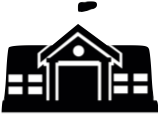 Contexte de l’établissement et choix réalisés par l’équipe pédagogique :Expliciter les choix pédagogiques réalisés par l’équipe sur :  l’activité support, la forme scolaire de pratique privilégiée au regard de la spécificité du public de votre établissement.Expliciter les choix pédagogiques réalisés par l’équipe sur :  l’activité support, la forme scolaire de pratique privilégiée au regard de la spécificité du public de votre établissement.Expliciter les choix pédagogiques réalisés par l’équipe sur :  l’activité support, la forme scolaire de pratique privilégiée au regard de la spécificité du public de votre établissement.Expliciter les choix pédagogiques réalisés par l’équipe sur :  l’activité support, la forme scolaire de pratique privilégiée au regard de la spécificité du public de votre établissement.Expliciter les choix pédagogiques réalisés par l’équipe sur :  l’activité support, la forme scolaire de pratique privilégiée au regard de la spécificité du public de votre établissement.Expliciter les choix pédagogiques réalisés par l’équipe sur :  l’activité support, la forme scolaire de pratique privilégiée au regard de la spécificité du public de votre établissement.CA5 - Évaluation en fin de séquence sur 12 pointsCA5 - Évaluation en fin de séquence sur 12 pointsCA5 - Évaluation en fin de séquence sur 12 pointsCA5 - Évaluation en fin de séquence sur 12 pointsCA5 - Évaluation en fin de séquence sur 12 pointsCA5 - Évaluation en fin de séquence sur 12 pointsCA5 - Évaluation en fin de séquence sur 12 pointsCA5 - Évaluation en fin de séquence sur 12 pointsCA5 - Évaluation en fin de séquence sur 12 pointsCA5 - Évaluation en fin de séquence sur 12 points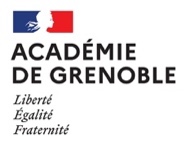 Principe d’élaboration de l’épreuve du contrôle en cours de formation (CCF)Ci-après, l’équipe pédagogique décrit l’épreuve en tenant compte des annotations en bas de page et décline les AFLP1 et 2 dans chacun des 4 degrés.Les textes en caractères grisés seront supprimés, ils sont des aides ou des rappels du référentiel national,Principe d’élaboration de l’épreuve du contrôle en cours de formation (CCF)Ci-après, l’équipe pédagogique décrit l’épreuve en tenant compte des annotations en bas de page et décline les AFLP1 et 2 dans chacun des 4 degrés.Les textes en caractères grisés seront supprimés, ils sont des aides ou des rappels du référentiel national,Principe d’élaboration de l’épreuve du contrôle en cours de formation (CCF)Ci-après, l’équipe pédagogique décrit l’épreuve en tenant compte des annotations en bas de page et décline les AFLP1 et 2 dans chacun des 4 degrés.Les textes en caractères grisés seront supprimés, ils sont des aides ou des rappels du référentiel national,Principe d’élaboration de l’épreuve du contrôle en cours de formation (CCF)Ci-après, l’équipe pédagogique décrit l’épreuve en tenant compte des annotations en bas de page et décline les AFLP1 et 2 dans chacun des 4 degrés.Les textes en caractères grisés seront supprimés, ils sont des aides ou des rappels du référentiel national,Principe d’élaboration de l’épreuve du contrôle en cours de formation (CCF)Ci-après, l’équipe pédagogique décrit l’épreuve en tenant compte des annotations en bas de page et décline les AFLP1 et 2 dans chacun des 4 degrés.Les textes en caractères grisés seront supprimés, ils sont des aides ou des rappels du référentiel national,Principe d’élaboration de l’épreuve du contrôle en cours de formation (CCF)Ci-après, l’équipe pédagogique décrit l’épreuve en tenant compte des annotations en bas de page et décline les AFLP1 et 2 dans chacun des 4 degrés.Les textes en caractères grisés seront supprimés, ils sont des aides ou des rappels du référentiel national,Principe d’élaboration de l’épreuve du contrôle en cours de formation (CCF)Ci-après, l’équipe pédagogique décrit l’épreuve en tenant compte des annotations en bas de page et décline les AFLP1 et 2 dans chacun des 4 degrés.Les textes en caractères grisés seront supprimés, ils sont des aides ou des rappels du référentiel national,Principe d’élaboration de l’épreuve du contrôle en cours de formation (CCF)Ci-après, l’équipe pédagogique décrit l’épreuve en tenant compte des annotations en bas de page et décline les AFLP1 et 2 dans chacun des 4 degrés.Les textes en caractères grisés seront supprimés, ils sont des aides ou des rappels du référentiel national,Principe d’élaboration de l’épreuve du contrôle en cours de formation (CCF)Ci-après, l’équipe pédagogique décrit l’épreuve en tenant compte des annotations en bas de page et décline les AFLP1 et 2 dans chacun des 4 degrés.Les textes en caractères grisés seront supprimés, ils sont des aides ou des rappels du référentiel national,Principe d’élaboration de l’épreuve du contrôle en cours de formation (CCF)Ci-après, l’équipe pédagogique décrit l’épreuve en tenant compte des annotations en bas de page et décline les AFLP1 et 2 dans chacun des 4 degrés.Les textes en caractères grisés seront supprimés, ils sont des aides ou des rappels du référentiel national,CA5 – APSA :Préciser l’APSAPréciser l’APSAPréciser l’APSAPréciser l’APSAPréciser l’APSAPréciser l’APSAPréciser l’APSAPréciser l’APSAPréciser l’APSADécrire l’épreuve (engagement du candidat, conditions de l’épreuve, choix possibles, contraintes imposées, distance/durée, organisation, rôles,...). Les annotations en bas de tableau sont à prendre en compte dans l’élaboration de l’épreuve.Décrire l’épreuve (engagement du candidat, conditions de l’épreuve, choix possibles, contraintes imposées, distance/durée, organisation, rôles,...). Les annotations en bas de tableau sont à prendre en compte dans l’élaboration de l’épreuve.Décrire l’épreuve (engagement du candidat, conditions de l’épreuve, choix possibles, contraintes imposées, distance/durée, organisation, rôles,...). Les annotations en bas de tableau sont à prendre en compte dans l’élaboration de l’épreuve.Décrire l’épreuve (engagement du candidat, conditions de l’épreuve, choix possibles, contraintes imposées, distance/durée, organisation, rôles,...). Les annotations en bas de tableau sont à prendre en compte dans l’élaboration de l’épreuve.Décrire l’épreuve (engagement du candidat, conditions de l’épreuve, choix possibles, contraintes imposées, distance/durée, organisation, rôles,...). Les annotations en bas de tableau sont à prendre en compte dans l’élaboration de l’épreuve.Décrire l’épreuve (engagement du candidat, conditions de l’épreuve, choix possibles, contraintes imposées, distance/durée, organisation, rôles,...). Les annotations en bas de tableau sont à prendre en compte dans l’élaboration de l’épreuve.Décrire l’épreuve (engagement du candidat, conditions de l’épreuve, choix possibles, contraintes imposées, distance/durée, organisation, rôles,...). Les annotations en bas de tableau sont à prendre en compte dans l’élaboration de l’épreuve.Décrire l’épreuve (engagement du candidat, conditions de l’épreuve, choix possibles, contraintes imposées, distance/durée, organisation, rôles,...). Les annotations en bas de tableau sont à prendre en compte dans l’élaboration de l’épreuve.Décrire l’épreuve (engagement du candidat, conditions de l’épreuve, choix possibles, contraintes imposées, distance/durée, organisation, rôles,...). Les annotations en bas de tableau sont à prendre en compte dans l’élaboration de l’épreuve.Décrire l’épreuve (engagement du candidat, conditions de l’épreuve, choix possibles, contraintes imposées, distance/durée, organisation, rôles,...). Les annotations en bas de tableau sont à prendre en compte dans l’élaboration de l’épreuve.Décrire l’épreuve (engagement du candidat, conditions de l’épreuve, choix possibles, contraintes imposées, distance/durée, organisation, rôles,...). Les annotations en bas de tableau sont à prendre en compte dans l’élaboration de l’épreuve.Repères d’évaluation   - Le candidat est positionné dans le degré correspondant à ses acquisitions puis la note est ajustée en fonction des oppositions gagnéesRepères d’évaluation   - Le candidat est positionné dans le degré correspondant à ses acquisitions puis la note est ajustée en fonction des oppositions gagnéesRepères d’évaluation   - Le candidat est positionné dans le degré correspondant à ses acquisitions puis la note est ajustée en fonction des oppositions gagnéesRepères d’évaluation   - Le candidat est positionné dans le degré correspondant à ses acquisitions puis la note est ajustée en fonction des oppositions gagnéesRepères d’évaluation   - Le candidat est positionné dans le degré correspondant à ses acquisitions puis la note est ajustée en fonction des oppositions gagnéesRepères d’évaluation   - Le candidat est positionné dans le degré correspondant à ses acquisitions puis la note est ajustée en fonction des oppositions gagnéesRepères d’évaluation   - Le candidat est positionné dans le degré correspondant à ses acquisitions puis la note est ajustée en fonction des oppositions gagnéesRepères d’évaluation   - Le candidat est positionné dans le degré correspondant à ses acquisitions puis la note est ajustée en fonction des oppositions gagnéesRepères d’évaluation   - Le candidat est positionné dans le degré correspondant à ses acquisitions puis la note est ajustée en fonction des oppositions gagnéesCA5 - AFLP1 ( 7 points)CA5 - AFLP1 ( 7 points)a) Concevoir et mettre en œuvre un projet d’entrainement pour répondre à un mobile personnel de développementa) Concevoir et mettre en œuvre un projet d’entrainement pour répondre à un mobile personnel de développementDegré 1Degré 1Degré 2Degré 2Degré 3Degré 3Degré 4Degré 4Degré 4a) Concevoir et mettre en œuvre un projet d’entrainement pour répondre à un mobile personnel de développementa) Concevoir et mettre en œuvre un projet d’entrainement pour répondre à un mobile personnel de développementL’élève conçoit une séance d’entrainement sans mobile apparent et/ou inadaptée à ses ressources
Il plaque un projet stéréotypéL’élève conçoit une séance d’entrainement sans mobile apparent et/ou inadaptée à ses ressources
Il plaque un projet stéréotypéL’élève conçoit une séance présentant quelques incohérences entre mobile/thème/charge de travail
Il met en œuvre son projet comme une succession de phases de travail et de repos peu réfléchiesL’élève conçoit une séance présentant quelques incohérences entre mobile/thème/charge de travail
Il met en œuvre son projet comme une succession de phases de travail et de repos peu réfléchiesL’élève exprime une cohérence entre son mobile, son thème et la charge de travail prévue.
Il organise les différents temps de sa séance pour garantir un engagement effectifL’élève exprime une cohérence entre son mobile, son thème et la charge de travail prévue.
Il organise les différents temps de sa séance pour garantir un engagement effectifL’élève argumente ses choix au regard de son contexte de vie personnelle
Il individualise les paramètres choisis pour garantir des effets réelsL’élève argumente ses choix au regard de son contexte de vie personnelle
Il individualise les paramètres choisis pour garantir des effets réelsL’élève argumente ses choix au regard de son contexte de vie personnelle
Il individualise les paramètres choisis pour garantir des effets réelsnote sur 7 pointsnote sur 7 points011,533,555,577CA5 - AFLP2 ( 5 points)CA5 - AFLP2 ( 5 points)Degré 1Degré 1Degré 2Degré 2Degré 3Degré 3Degré 4Degré 4Degré 4b) Éprouver différentes méthodes d’entrainement et en identifier des principes pour les réutiliser dans sa séanceb) Éprouver différentes méthodes d’entrainement et en identifier des principes pour les réutiliser dans sa séanceIl tente d’appliquer les méthodes sans en comprendre l’intérêt ni les principesIl tente d’appliquer les méthodes sans en comprendre l’intérêt ni les principesIl hésite dans le choix des méthodes dont il n’a pas mémorisé les effets ni compris les principesIl hésite dans le choix des méthodes dont il n’a pas mémorisé les effets ni compris les principesIl utilise les bilans de ses expériences passées pour sélectionner la méthode qui lui semble la plus adaptéeIl utilise les bilans de ses expériences passées pour sélectionner la méthode qui lui semble la plus adaptéeIl tire profit de ses bilans précis et complets pour utiliser une méthode qu’il sait modulerIl tire profit de ses bilans précis et complets pour utiliser une méthode qu’il sait modulerIl tire profit de ses bilans précis et complets pour utiliser une méthode qu’il sait modulerIl tente d’appliquer les méthodes sans en comprendre l’intérêt ni les principesIl tente d’appliquer les méthodes sans en comprendre l’intérêt ni les principesIl hésite dans le choix des méthodes dont il n’a pas mémorisé les effets ni compris les principesIl hésite dans le choix des méthodes dont il n’a pas mémorisé les effets ni compris les principesIl utilise les bilans de ses expériences passées pour sélectionner la méthode qui lui semble la plus adaptéeIl utilise les bilans de ses expériences passées pour sélectionner la méthode qui lui semble la plus adaptéeIl tire profit de ses bilans précis et complets pour utiliser une méthode qu’il sait modulerIl tire profit de ses bilans précis et complets pour utiliser une méthode qu’il sait modulerIl tire profit de ses bilans précis et complets pour utiliser une méthode qu’il sait modulernote sur 5 pointsnote sur 5 points00,5122,541,555Annotations complémentaires renvoyant au référentiel national :L’épreuve engage le candidat dans la mise en œuvre d’une méthode choisie parmi des propositions de l’enseignant en lien avec un thème d’entrainement motivé par un choix de projet personnel.Cette mise en œuvre fait référence à un carnet d’entrainement qui identifie et organise des connaissances et des données individualisées. Elle est préparée en amont et/ou le jour de l’épreuve. Elle peut être régulée en cours de réalisation par l’élève selon des ressentis d’effort attendus et/ou de fatigue.Les paramètres liés à la charge de travail (volume, durée, intensité, complexité, récupération, etc.) sont clairement identifiés et définis par l’élève dans une alternance temps de travail, temps de récupération et temps d’analyse.L’évaluation de l’AFLP doit être favorisée par l’organisation et la durée de la séance d’évaluationAnnotations complémentaires renvoyant au référentiel national :L’épreuve engage le candidat dans la mise en œuvre d’une méthode choisie parmi des propositions de l’enseignant en lien avec un thème d’entrainement motivé par un choix de projet personnel.Cette mise en œuvre fait référence à un carnet d’entrainement qui identifie et organise des connaissances et des données individualisées. Elle est préparée en amont et/ou le jour de l’épreuve. Elle peut être régulée en cours de réalisation par l’élève selon des ressentis d’effort attendus et/ou de fatigue.Les paramètres liés à la charge de travail (volume, durée, intensité, complexité, récupération, etc.) sont clairement identifiés et définis par l’élève dans une alternance temps de travail, temps de récupération et temps d’analyse.L’évaluation de l’AFLP doit être favorisée par l’organisation et la durée de la séance d’évaluationAnnotations complémentaires renvoyant au référentiel national :L’épreuve engage le candidat dans la mise en œuvre d’une méthode choisie parmi des propositions de l’enseignant en lien avec un thème d’entrainement motivé par un choix de projet personnel.Cette mise en œuvre fait référence à un carnet d’entrainement qui identifie et organise des connaissances et des données individualisées. Elle est préparée en amont et/ou le jour de l’épreuve. Elle peut être régulée en cours de réalisation par l’élève selon des ressentis d’effort attendus et/ou de fatigue.Les paramètres liés à la charge de travail (volume, durée, intensité, complexité, récupération, etc.) sont clairement identifiés et définis par l’élève dans une alternance temps de travail, temps de récupération et temps d’analyse.L’évaluation de l’AFLP doit être favorisée par l’organisation et la durée de la séance d’évaluationAnnotations complémentaires renvoyant au référentiel national :L’épreuve engage le candidat dans la mise en œuvre d’une méthode choisie parmi des propositions de l’enseignant en lien avec un thème d’entrainement motivé par un choix de projet personnel.Cette mise en œuvre fait référence à un carnet d’entrainement qui identifie et organise des connaissances et des données individualisées. Elle est préparée en amont et/ou le jour de l’épreuve. Elle peut être régulée en cours de réalisation par l’élève selon des ressentis d’effort attendus et/ou de fatigue.Les paramètres liés à la charge de travail (volume, durée, intensité, complexité, récupération, etc.) sont clairement identifiés et définis par l’élève dans une alternance temps de travail, temps de récupération et temps d’analyse.L’évaluation de l’AFLP doit être favorisée par l’organisation et la durée de la séance d’évaluationAnnotations complémentaires renvoyant au référentiel national :L’épreuve engage le candidat dans la mise en œuvre d’une méthode choisie parmi des propositions de l’enseignant en lien avec un thème d’entrainement motivé par un choix de projet personnel.Cette mise en œuvre fait référence à un carnet d’entrainement qui identifie et organise des connaissances et des données individualisées. Elle est préparée en amont et/ou le jour de l’épreuve. Elle peut être régulée en cours de réalisation par l’élève selon des ressentis d’effort attendus et/ou de fatigue.Les paramètres liés à la charge de travail (volume, durée, intensité, complexité, récupération, etc.) sont clairement identifiés et définis par l’élève dans une alternance temps de travail, temps de récupération et temps d’analyse.L’évaluation de l’AFLP doit être favorisée par l’organisation et la durée de la séance d’évaluationAnnotations complémentaires renvoyant au référentiel national :L’épreuve engage le candidat dans la mise en œuvre d’une méthode choisie parmi des propositions de l’enseignant en lien avec un thème d’entrainement motivé par un choix de projet personnel.Cette mise en œuvre fait référence à un carnet d’entrainement qui identifie et organise des connaissances et des données individualisées. Elle est préparée en amont et/ou le jour de l’épreuve. Elle peut être régulée en cours de réalisation par l’élève selon des ressentis d’effort attendus et/ou de fatigue.Les paramètres liés à la charge de travail (volume, durée, intensité, complexité, récupération, etc.) sont clairement identifiés et définis par l’élève dans une alternance temps de travail, temps de récupération et temps d’analyse.L’évaluation de l’AFLP doit être favorisée par l’organisation et la durée de la séance d’évaluationAnnotations complémentaires renvoyant au référentiel national :L’épreuve engage le candidat dans la mise en œuvre d’une méthode choisie parmi des propositions de l’enseignant en lien avec un thème d’entrainement motivé par un choix de projet personnel.Cette mise en œuvre fait référence à un carnet d’entrainement qui identifie et organise des connaissances et des données individualisées. Elle est préparée en amont et/ou le jour de l’épreuve. Elle peut être régulée en cours de réalisation par l’élève selon des ressentis d’effort attendus et/ou de fatigue.Les paramètres liés à la charge de travail (volume, durée, intensité, complexité, récupération, etc.) sont clairement identifiés et définis par l’élève dans une alternance temps de travail, temps de récupération et temps d’analyse.L’évaluation de l’AFLP doit être favorisée par l’organisation et la durée de la séance d’évaluationAnnotations complémentaires renvoyant au référentiel national :L’épreuve engage le candidat dans la mise en œuvre d’une méthode choisie parmi des propositions de l’enseignant en lien avec un thème d’entrainement motivé par un choix de projet personnel.Cette mise en œuvre fait référence à un carnet d’entrainement qui identifie et organise des connaissances et des données individualisées. Elle est préparée en amont et/ou le jour de l’épreuve. Elle peut être régulée en cours de réalisation par l’élève selon des ressentis d’effort attendus et/ou de fatigue.Les paramètres liés à la charge de travail (volume, durée, intensité, complexité, récupération, etc.) sont clairement identifiés et définis par l’élève dans une alternance temps de travail, temps de récupération et temps d’analyse.L’évaluation de l’AFLP doit être favorisée par l’organisation et la durée de la séance d’évaluationAnnotations complémentaires renvoyant au référentiel national :L’épreuve engage le candidat dans la mise en œuvre d’une méthode choisie parmi des propositions de l’enseignant en lien avec un thème d’entrainement motivé par un choix de projet personnel.Cette mise en œuvre fait référence à un carnet d’entrainement qui identifie et organise des connaissances et des données individualisées. Elle est préparée en amont et/ou le jour de l’épreuve. Elle peut être régulée en cours de réalisation par l’élève selon des ressentis d’effort attendus et/ou de fatigue.Les paramètres liés à la charge de travail (volume, durée, intensité, complexité, récupération, etc.) sont clairement identifiés et définis par l’élève dans une alternance temps de travail, temps de récupération et temps d’analyse.L’évaluation de l’AFLP doit être favorisée par l’organisation et la durée de la séance d’évaluationAnnotations complémentaires renvoyant au référentiel national :L’épreuve engage le candidat dans la mise en œuvre d’une méthode choisie parmi des propositions de l’enseignant en lien avec un thème d’entrainement motivé par un choix de projet personnel.Cette mise en œuvre fait référence à un carnet d’entrainement qui identifie et organise des connaissances et des données individualisées. Elle est préparée en amont et/ou le jour de l’épreuve. Elle peut être régulée en cours de réalisation par l’élève selon des ressentis d’effort attendus et/ou de fatigue.Les paramètres liés à la charge de travail (volume, durée, intensité, complexité, récupération, etc.) sont clairement identifiés et définis par l’élève dans une alternance temps de travail, temps de récupération et temps d’analyse.L’évaluation de l’AFLP doit être favorisée par l’organisation et la durée de la séance d’évaluationAnnotations complémentaires renvoyant au référentiel national :L’épreuve engage le candidat dans la mise en œuvre d’une méthode choisie parmi des propositions de l’enseignant en lien avec un thème d’entrainement motivé par un choix de projet personnel.Cette mise en œuvre fait référence à un carnet d’entrainement qui identifie et organise des connaissances et des données individualisées. Elle est préparée en amont et/ou le jour de l’épreuve. Elle peut être régulée en cours de réalisation par l’élève selon des ressentis d’effort attendus et/ou de fatigue.Les paramètres liés à la charge de travail (volume, durée, intensité, complexité, récupération, etc.) sont clairement identifiés et définis par l’élève dans une alternance temps de travail, temps de récupération et temps d’analyse.L’évaluation de l’AFLP doit être favorisée par l’organisation et la durée de la séance d’évaluationCA5 - Évaluation au fil de la séquence sur 8 points (répartition des points choisie par le candidat avant l’évaluation)CA5 - Évaluation au fil de la séquence sur 8 points (répartition des points choisie par le candidat avant l’évaluation)CA5 - Évaluation au fil de la séquence sur 8 points (répartition des points choisie par le candidat avant l’évaluation)CA5 - Évaluation au fil de la séquence sur 8 points (répartition des points choisie par le candidat avant l’évaluation)CA5 - Évaluation au fil de la séquence sur 8 points (répartition des points choisie par le candidat avant l’évaluation)CA5 - Évaluation au fil de la séquence sur 8 points (répartition des points choisie par le candidat avant l’évaluation)CA5 - Évaluation au fil de la séquence sur 8 points (répartition des points choisie par le candidat avant l’évaluation)Avant l’évaluation de fin de séquence, le candidat choisit la répartition des points qu’il souhaite attribuer pour chacun de ces 2 AFLP. Il doit répartir ces 8 points avec un minimum de 2 points pour un AFLP selon les 3 choix possibles (4 et 4 pts, 6 et 2 ou 2 et 6 pts).Les deux AFLP retenus par l’équipe pédagogique restent en noir. Les autres AFLP seront grisés (fond gris ou caractère en gris) s’ils sont abordés, et seront effacé s’ils ne sont pas abordés.Avant l’évaluation de fin de séquence, le candidat choisit la répartition des points qu’il souhaite attribuer pour chacun de ces 2 AFLP. Il doit répartir ces 8 points avec un minimum de 2 points pour un AFLP selon les 3 choix possibles (4 et 4 pts, 6 et 2 ou 2 et 6 pts).Les deux AFLP retenus par l’équipe pédagogique restent en noir. Les autres AFLP seront grisés (fond gris ou caractère en gris) s’ils sont abordés, et seront effacé s’ils ne sont pas abordés.Avant l’évaluation de fin de séquence, le candidat choisit la répartition des points qu’il souhaite attribuer pour chacun de ces 2 AFLP. Il doit répartir ces 8 points avec un minimum de 2 points pour un AFLP selon les 3 choix possibles (4 et 4 pts, 6 et 2 ou 2 et 6 pts).Les deux AFLP retenus par l’équipe pédagogique restent en noir. Les autres AFLP seront grisés (fond gris ou caractère en gris) s’ils sont abordés, et seront effacé s’ils ne sont pas abordés.Avant l’évaluation de fin de séquence, le candidat choisit la répartition des points qu’il souhaite attribuer pour chacun de ces 2 AFLP. Il doit répartir ces 8 points avec un minimum de 2 points pour un AFLP selon les 3 choix possibles (4 et 4 pts, 6 et 2 ou 2 et 6 pts).Les deux AFLP retenus par l’équipe pédagogique restent en noir. Les autres AFLP seront grisés (fond gris ou caractère en gris) s’ils sont abordés, et seront effacé s’ils ne sont pas abordés.Avant l’évaluation de fin de séquence, le candidat choisit la répartition des points qu’il souhaite attribuer pour chacun de ces 2 AFLP. Il doit répartir ces 8 points avec un minimum de 2 points pour un AFLP selon les 3 choix possibles (4 et 4 pts, 6 et 2 ou 2 et 6 pts).Les deux AFLP retenus par l’équipe pédagogique restent en noir. Les autres AFLP seront grisés (fond gris ou caractère en gris) s’ils sont abordés, et seront effacé s’ils ne sont pas abordés.Avant l’évaluation de fin de séquence, le candidat choisit la répartition des points qu’il souhaite attribuer pour chacun de ces 2 AFLP. Il doit répartir ces 8 points avec un minimum de 2 points pour un AFLP selon les 3 choix possibles (4 et 4 pts, 6 et 2 ou 2 et 6 pts).Les deux AFLP retenus par l’équipe pédagogique restent en noir. Les autres AFLP seront grisés (fond gris ou caractère en gris) s’ils sont abordés, et seront effacé s’ils ne sont pas abordés.Avant l’évaluation de fin de séquence, le candidat choisit la répartition des points qu’il souhaite attribuer pour chacun de ces 2 AFLP. Il doit répartir ces 8 points avec un minimum de 2 points pour un AFLP selon les 3 choix possibles (4 et 4 pts, 6 et 2 ou 2 et 6 pts).Les deux AFLP retenus par l’équipe pédagogique restent en noir. Les autres AFLP seront grisés (fond gris ou caractère en gris) s’ils sont abordés, et seront effacé s’ils ne sont pas abordés.CA5 – APSA :Préciser l’APSAPréciser l’APSAPréciser l’APSAPréciser l’APSAPréciser l’APSAPréciser l’APSADeux AFLP évalués (8 pts)Deux AFLP évalués (8 pts)Deux AFLP évalués (8 pts)Degré 1Degré 2Degré 3Degré 4Degré 4Répartition des points selon le choix du candidat entre les 2 AFLP choisis par l’équipe pédagogiqueRépartition des points selon le choix du candidat entre les 2 AFLP choisis par l’équipe pédagogique20 à 0,250,5 à 0,751 à 1,51,75 à 21,75 à 2Répartition des points selon le choix du candidat entre les 2 AFLP choisis par l’équipe pédagogiqueRépartition des points selon le choix du candidat entre les 2 AFLP choisis par l’équipe pédagogique40 à 11,25 à 1,752 à 33,25 à 43,25 à 4Répartition des points selon le choix du candidat entre les 2 AFLP choisis par l’équipe pédagogiqueRépartition des points selon le choix du candidat entre les 2 AFLP choisis par l’équipe pédagogique60 à 1,51,75 à 2,753 à 4,54,75 à 64,75 à 6CA5 - AFLP3Systématiser un retour réflexif sur sa pratique pour réguler sa charge de travail en fonction d’indicateurs de l’effort (fréquence cardiaque, ressenti musculaire et respiratoire, fatigue générale)CA5 - AFLP3Systématiser un retour réflexif sur sa pratique pour réguler sa charge de travail en fonction d’indicateurs de l’effort (fréquence cardiaque, ressenti musculaire et respiratoire, fatigue générale)CA5 - AFLP3Systématiser un retour réflexif sur sa pratique pour réguler sa charge de travail en fonction d’indicateurs de l’effort (fréquence cardiaque, ressenti musculaire et respiratoire, fatigue générale)L’élève agit sans établir de lien entre la réalisation de sa séance et les effets ressentis
Il prélève peu d’indicateurs pour réguler sa pratiqueL’élève identifie à postériori les effets sans les anticiper, ni réguler la charge de travail.Il prélève occasionnellement les indicateurs d’effort les plus simples L’élève associe des ressentis à la charge de travail. Ces sensations engagent une régulation à court terme (modulation du travail dans le respect du thème).
Il prélève le plus souvent des indicateurs d’effort multiplesL’élève associe des ressentis de différentes natures qui lui permettent d’ajuster sa charge de travail à court et moyen termes.
Il prélève systématiquement des indicateurs variés pendant et après son effortL’élève associe des ressentis de différentes natures qui lui permettent d’ajuster sa charge de travail à court et moyen termes.
Il prélève systématiquement des indicateurs variés pendant et après son effortCA5 - AFLP4Construire une motricité contrôlée pour évoluer dans des conditions sécuritairesCA5 - AFLP4Construire une motricité contrôlée pour évoluer dans des conditions sécuritairesCA5 - AFLP4Construire une motricité contrôlée pour évoluer dans des conditions sécuritairesIl agit seul et pour lui- mêmeIl accepte d’aider son partenaire sur sollicitationIl est volontiers actif dans l’aide de la pratique de son partenaireIl devient un leader positif pour aider la pratique du groupeIl devient un leader positif pour aider la pratique du groupeCA5 - AFLP5Savoir se préparer, s’entrainer et récupérer pour faire preuve d’autonomieCA5 - AFLP5Savoir se préparer, s’entrainer et récupérer pour faire preuve d’autonomieCA5 - AFLP5Savoir se préparer, s’entrainer et récupérer pour faire preuve d’autonomieIl effectue des actions parfois incontrôlées qui peuvent fragiliser son intégrité physiqueIl réalise une motricité sécuritaire, mais énergivoreIl assure des actions motrices précises et contrôlées visant l’efficienceIl évolue en sécurité pour lui- même et pour les autresIl évolue en sécurité pour lui- même et pour les autresCA5 - AFLP6Intégrer des conseils d’entrainement, de diététique, d’hygiène de vie pour se construire un mode de vie sain et une pratique raisonnéeCA5 - AFLP6Intégrer des conseils d’entrainement, de diététique, d’hygiène de vie pour se construire un mode de vie sain et une pratique raisonnéeCA5 - AFLP6Intégrer des conseils d’entrainement, de diététique, d’hygiène de vie pour se construire un mode de vie sain et une pratique raisonnéeIl porte une attention très relative aux conseils prodiguésIl connaît quelques conseilsIl retient et applique les principaux conseilsIl témoigne d’un intérêt sur les connaissances associées à sa pratique qu’il enrichit par des recherches personnellesIl témoigne d’un intérêt sur les connaissances associées à sa pratique qu’il enrichit par des recherches personnelles